BACCALAUREAT TECHNOLOGIQUEOPTION: HOTELLERIESUJET 2Epreuve orale:Durée de l’épreuve: 30 minutesPréparation: 15 minutesPrise de parole:15 minutesBeis Beach HotelRead and comment on the following document.You have been asked to give a presentation about your hotel (Beis Beach Hotel)  to a company interested in using the hotel for its clients.Prepare a short presentation using these headings : Location-General facilities-Room facilities-Services.You must also spealk about the attractions surrounding the hotels. Think of all the information which can make your hotel attractive.Rooms’ descriptionStandard Double Room (2-3 persons)Double for 4 (2-4 persons, 2 adults maximum)Family (2-4 persons)All the rooms have the following :Mini fridgeAir-conditionSatellite TVTelephoneHair-dryerBathtub or showerBalcony or terrace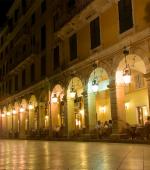 ActivitiesTennisBilliardsTable-tennisVolleyballRenting cars, motorbikes, bicyclesOrganizing tours and excursionsOrganizing Greek nightsDancing nights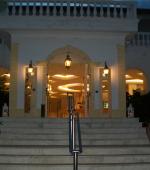 Contact informationE-mail : info@beisbeachhotel.grWeb page        : www.beisbeachhotel.grTelephone        : +30 26630 63561Fax                  : +30 26630 64324                    Address           : Acharavi, Corfu, Greece, 49081Contact informationE-mail : info@beisbeachhotel.grWeb page        : www.beisbeachhotel.grTelephone        : +30 26630 63561Fax                  : +30 26630 64324                    Address           : Acharavi, Corfu, Greece, 49081Facilities DescriptionBeis Beach Hotel is situated in the well known resort of Acharavi on the beach front in the north of Corfu. The 8 km long beach is separated from the hotel by a small road only. It is located at the edge of this attractive resort, which allows our Guests to enjoy both the beauty of the nature around and the life of a village which offers bars, restaurants, souvenir shops, banks, pharmacies, doctors, medical centers etc. The whole complex is built on a field of 13.500 m2 where you can find gardens with palmiers, different kinds of trees and flowers which surround our fresh water swimming pool and sun terrace. The hotel complex consists of a main building, two smaller ones and several bungalows with different types of rooms, mainly standard double rooms and studios (with kitchenette), all of them with balcony or terrace having garden or sea view. The hotel has in total 128 accommodation units.Guests can have lunch at our lively pool bar and they can enjoy a great variety of quality drinks in the evening or at night near the beach, watching the worldwide famous sunsets. They can also relax at our indoor bar with the adjoining terrace.Dinning in our fantastic restaurant consisting of two different parts, one indoor (air conditioned) and another outdoor covered with wood, is a unique experienceFacilities DescriptionBeis Beach Hotel is situated in the well known resort of Acharavi on the beach front in the north of Corfu. The 8 km long beach is separated from the hotel by a small road only. It is located at the edge of this attractive resort, which allows our Guests to enjoy both the beauty of the nature around and the life of a village which offers bars, restaurants, souvenir shops, banks, pharmacies, doctors, medical centers etc. The whole complex is built on a field of 13.500 m2 where you can find gardens with palmiers, different kinds of trees and flowers which surround our fresh water swimming pool and sun terrace. The hotel complex consists of a main building, two smaller ones and several bungalows with different types of rooms, mainly standard double rooms and studios (with kitchenette), all of them with balcony or terrace having garden or sea view. The hotel has in total 128 accommodation units.Guests can have lunch at our lively pool bar and they can enjoy a great variety of quality drinks in the evening or at night near the beach, watching the worldwide famous sunsets. They can also relax at our indoor bar with the adjoining terrace.Dinning in our fantastic restaurant consisting of two different parts, one indoor (air conditioned) and another outdoor covered with wood, is a unique experience